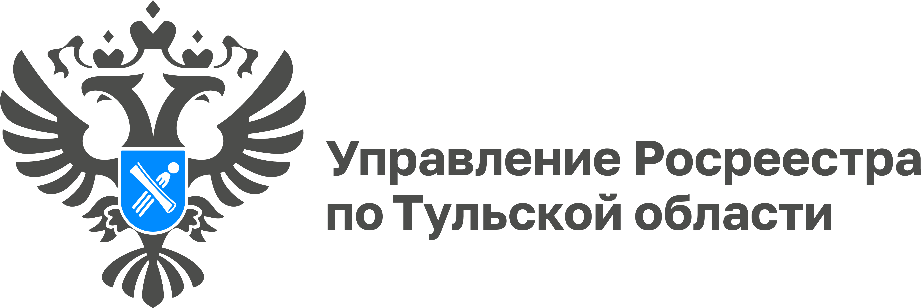 Управление Росреестра по Тульской области напоминает об опасности выжигания сухой травянистой растительности	Государственные земельные инспекторы Управления Росреестра по Тульской области напоминают об опасности выжигания сухой травы, стерни, пожнивных остатков на землях сельскохозяйственного назначения и землях запаса.	В рамках осуществления федерального государственного земельного контроля (надзора) Управление на постоянной основе проводит разъяснительную работу по недопущению пожаров.
	«Сжигать мусор на землях населенных пунктов разрешается в специально оборудованных местах. Лицо, сжигающее мусор, должно быть обеспечено средствами пожаротушения для локализации и ликвидации горения, а также средством связи для вызова пожарной охраны. Во время сжигания мусора необходимо следить за нераспространением горения за пределы очага до момента прекращения тления», - отметила заместитель руководителя Управления Росреестра по Тульской области Виктория Ишутина.
	Бесконтрольное выжигание сухой травы и мусора на земельных участках часто приводит к возникновению стихийных палов, которые очень быстро распространяются и охватывают огромную площадь.  
	Правообладатели земельных участков (собственники, землепользователи, землевладельцы, арендаторы), расположенных в границах населенных пунктов и на территориях общего пользования вне границ населенных пунктов, и правообладатели территорий ведения гражданами садоводства или огородничества для собственных нужд обязаны своевременно убирать мусор, сухую растительность, косить траву. А с наступлением пожароопасного периода необходимо позаботиться об установке на земельном участке емкости с водой или огнетушителя, который следует хранить в соответствии с инструкцией производителя.